Maxigruppen 2018 - 2019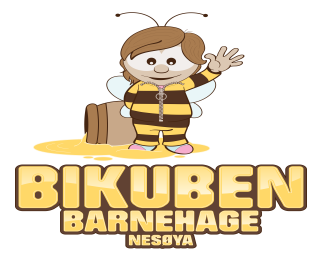 Overgang barnehage – skoleRammeplanen (2017) sier: Barnehagen skal i samarbeid med foreldre og skolen legge til rette for at barna kan få en trygg og god overgang fra barnehage til skole og eventuelt skolefritidsordning (s. 33).Dette vil være vårt hovedmål i arbeidet med førskolegruppen gjennom året.Videre heter det: De eldste barna skal få mulighet til å glede seg til å begynne på skolen og oppleve at det er en sammenheng mellom barnehagen og skolen.  Barnehagen skal legge til rette for at de eldste barna har med seg erfaringer, kunnskaper og ferdigheter som kan gi dem et godt grunnlag og motivasjon for å begynne på skolen. Barnehagen skal bidra til at barna kan avslutte barnehagetiden på en god måte og møte skolen med nysgjerrighet og tro på egne evner.  Barna skal få bli kjent med hva som skjer i skolen og skolefritidsordningen (s.34).Asker kommune etablerer fra og med høsten 2018 en standard for overgang barnehage – skole.  I arbeidet med måloppnåelse knyttet til vårt hovedmål (se over), legges det i Rammeplanen (2017) en særlig vekt på leken som kulturbærer så vel som en læringsarena.  Barna har høy kompetanse og engasjement i leken og den er derfor en grunnleggende lærings- og livsform som barn kan uttrykke seg gjennom.  Språklige, motoriske og sosiale ferdigheter skal innøves med fokus på mestringsopplevelser.Den plan som presenteres er ment som et minimum av det barna bør ha kjennskap til før skolestart.Et trygt og godt leke- og læringsmiljøSpråkRealfag-/førmatematikkStoreBieVi har gjennom arbeid med tidligere førskolegrupper, etablert et system for å arbeide med ovennevnte. Alt arbeid i gruppen foregår på barnas premisser, og vi arbeider prosessorientert.  Vi jobber med dette gjennom hele barnehageåret, og alle barna skal delta samt oppleve mestring.Gjennom året besøker vi også Nesøya skole, slik at barna skal bli kjent med skolebygning og uteområder.  Vi gjør dette på eget initiativ, samt at vi også mottar invitasjon fra skolen.  Rektor og inspektør kommer også på besøk i barnehagen (juni).Nytt i år er at vi også vil ha et eget foreldremøte vedrørende overgang barnehage –skole (19.9, kl 20). Her ønsker en representant fra skolen også å være tilstede for å gi informasjon samt svare på eventuelle spørsmål. Vi har også en del andre aktiviteter forbeholdt førskolegruppen:Besøk av 1.klassebarn (mai)Egne utflukter/lengre turerKurs i skileik (januar/februar)Brannvernopplæring (hele året/september, juni)Egen avslutningsfest/overnatting i barnehagen (juni)Skolebesøk (hele året/mai-juni).VI ser frem til et morsomt og lærerikt siste år i Bikuben Barnehage.Hilsen
Tove15.08.18Barna har kunnskaper om seg selv og familienDet skal legges til rette for at barna tegner seg selv og øver på å skrive navnet sitt.Det skal legges til rette for at barna kan fortelle om familien sin og har kjennskap til adressen, fødselsdato og antall familiemedlemmer.Det skal legges til rette for turer og opplevelser i nærmiljøet og lokalsamfunnet hvor barna i ettertid gjenkaller dette gjennom fortelling.Barna får en positiv selvoppfatning gjennom kroppslig mestringDet skal legges til rette for at barna får erfaring med å kjenne igjen og gi uttrykk for egne og andres følelser og uttrykk.Det skal legges til rette for at barna utvikler selvregulering gjennom «her og nå» situasjoner og rollespill.Det skal legges til rette for at barna får erfaring med forskjellige ballspill og enkle regelleker.Det skal legges til rette for at barna  øver på blyantgrep  og å klippe med saks.Det skal legges til rette for at barna øver på og mestrer påkledning selv og at de kan vurdere klær etter vær.Det skal legges til rette for at barna øver på og mestrer toalettbesøk selv.Barna samarbeider godt med andre barnDet skal gjennomføres samlinger der vennskap, følelser og samarbeid er tema.Det skal legges til rette for at barna øver på å samarbeide/leke med andre, ikke bare selvvalgte venner.  Øving på sosiale ferdigheter og konfliktløsning bør være sentralt.Det skal legges til rette for at barna skal få øve seg på og tilpasse seg ulike sosiale kontekster.Gjennom samtale, rollespill og hverdagssituasjoner skal barna få erfaring med hva det vil si å være en god venn.Det skal legges til rette for at barna øver samarbeid gjennom at de deles i grupper når vi har ulike aktiviteter.Barna samhandler godt med voksneVed at voksne:Gir korte og tydelige beskjederGir påminnelser ved overganger fra lek, turer, mat osv.Oppmuntrer positivt til ønsket adferd/språk og har nulltoleranse for negativ språkbruk og utagerende/voldelig adferd.Barna viser god arbeidsroI samling minner vi om fellesreglene som vi er blitt enige om.Vi øver på å rekke opp hånda, vente på tur, lytte og se på den som sier noe, samt å bruke innestemme.Barna øver på å leke/arbeide uten å forstyrre andre.Barna hilser og sier «ha-det»Vi hilser når førskolegruppen/samling starter.Barna øver på å hilse på barn og voksne med øyekontakt når de kommer, og sier «ha-det» når de går.Barna har hilst på og kjenner flere av de barna som skal starte på skolen samtidig med dem selvDet skal legges til rette for samarbeid på tvers av avdelingen og barnehagene.Det skal arrangeres fellesturer/arrangementer med skolestarterne i barnehagene i sonen.Barna skal ha kjennskap til og regelmessig bli eksponert for de mest alminnelige hverdagsbegreper som farger, antall og størrelse og få kjennskap til stavelser, rim, enkle symboler og bokstaver.Det skal legges til rette for at barna skal eksponeres for varierte språkleker.Det skal gjennom samtale øves på å kommunisere og uttrykke seg forståelig.Det skal øves på å følge språklig instruksjon.Barna skal regelmessig oppleves å bli lest høyt for.Gjennom lek og samling skal barna få kjennskap til rim, regler, elling, klapping av stavelser og sangleker.Når barna blir opptatt av bokstaver kan de gjennom lek og samling få erfaring med hvilken lyd bokstavene har (bokstavlyd er viktigere enn bokstavnavn).Gjennom lek og samling skal man legge til rette for hukommelsesleker.Jeg har kunnskap om antall, rom, form, måling og mønsterDet skal gjennom lek, utforskning, samling, spill og hverdagssituasjoner legges til rette for at barna får kjennskap til og praktisk erfaring med grunnbegreper i matematikk:Relasjonsbegreper: Som for eksempel lengde, høyde, tykkelse, tyngde, bredde, størrelse, vekt, antallKvantitetsbegreper: Som for eksempel alle, mange, få , ingen, noenOrdenstall: Som for eksempel først-sist, foran-bak, over-under, før-etterFormbegreper: Som for eksempel sirkel, trekant, firkant, kvadrat, rektangel, sylinder, prismeDet skal gjennom utforskning, lek, samling, spill og hverdagssituasjoner legges til rette for at barna øver på å telle og ha forståelse knyttet til mengde opp til 6 (jfr. terningspill).Det skal gjennom utforskning, lek, samling, spill og hverdagssituasjoner legges til rette for at barna får praktisk erfaring og kjennskap til romforståelse.Digital kompetanseDet skal legges til rette for at barna utforsker, lærer og selv skaper noe gjennom digitale uttrykksformer.Det skal legges til rette for å skape nysgjerrighet og kjennskap til digitale verktøy.Det skal legges til rette for å bruke digitale uttrykksformer som et verktøy for å nå lokale pedagogiske mål.